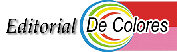 CURSILLO DE CURSILLOS EN VENICE,  EEUUAmigosLo prometido, es deuda para mí. Aquí está mi vivencia de este bendito regalazo del Señor.Janire PaganFort Myers, FLMayo 02, 2018Han sido unos días de mucho correr, de mucho preparar y de mucho coordinar, lo de estos pasados días, pero “la grandeza y el Asombre del Señor” nunca nos dejó, siempre estuvo ahí dejándonos saber a cada instante que nos ama mucho, como Padre amoroso, que EL es.Ha sido una experiencia “de Vida” este Cursillo de Cursillos junto a nuestros amigos de Mallorca, de Canadá, de Fresno y todos los amigos cursillistas de la Región VII, que viajaron desde lejos para compartir “al calor de la Amistad” este gran e inolvidable momento que se, que quedara en la mente y los corazones de todos los que allí estuvimos.En este Cursillo de Cursillos no se nos dijo nada nuevo, pero si se nos dio una clara, simple y sobre todo sencilla idea de lo que sí es, el Cursillo, “cuando se es encarnado en la vida” de los que han descubierto el amor de Dios desde una perspectiva muy diferente a lo que van muchos diciendo que es Cursillos.Allí solo se compartió la vida que se vive en la normalidad del diario vivir de cada día, con sencillez y sobre todo simpleza. Allí se vivió “el Carisma Fundacional” desde la realidad de un amor que nace de todo aquel que toma como bandera, “las Bienaventuranzas y el Padre nuestro” vivido y compartido en común unión con el que está a nuestro lado.El mensaje, “la gran noticia de que Dios nos ama, en la presencia del Cristo que vive en mí y en mi amigo” fue transmitida y sobre todo transparentada en todos y cada uno y esto es lo que realmente me dejo a mi este Cursillo de Cursillos. Me mostro una vez más, que lo importante es entender el ¿Por qué? y ¿el para qué? de los Cursillos, ya que los ¡cómos! irán surgiendo en la medida que pueda yo misma descubrirme “Persona”. Gracias le doy al Padre porque muchos lo habíamos estado rezando y orando por mucho tiempo para que fuera este sueño una gran realidad y como siempre, el Señor nos regaló mucho más de lo que realmente merecemos, pero también nos dejó con una gran misión, “ el vivir encarnando el Carisma Fundacional de este bendito movimiento”, tratando siempre, de que no quede nadie en el mundo sin saber que “Dios en Cristo nos ama, ama al pecador, le ama a Él, que es Persona” y me ama a mí también, con mis miserias y podredumbre, él me quiere y me ayuda a seguir en el camino y para esto me regala AMIGOS dispuestos a caminar a mi lado, haciéndome entender que el camino es más fácil “cuando lo hacemos en compañía”. Gracias Señor por tu Gracia